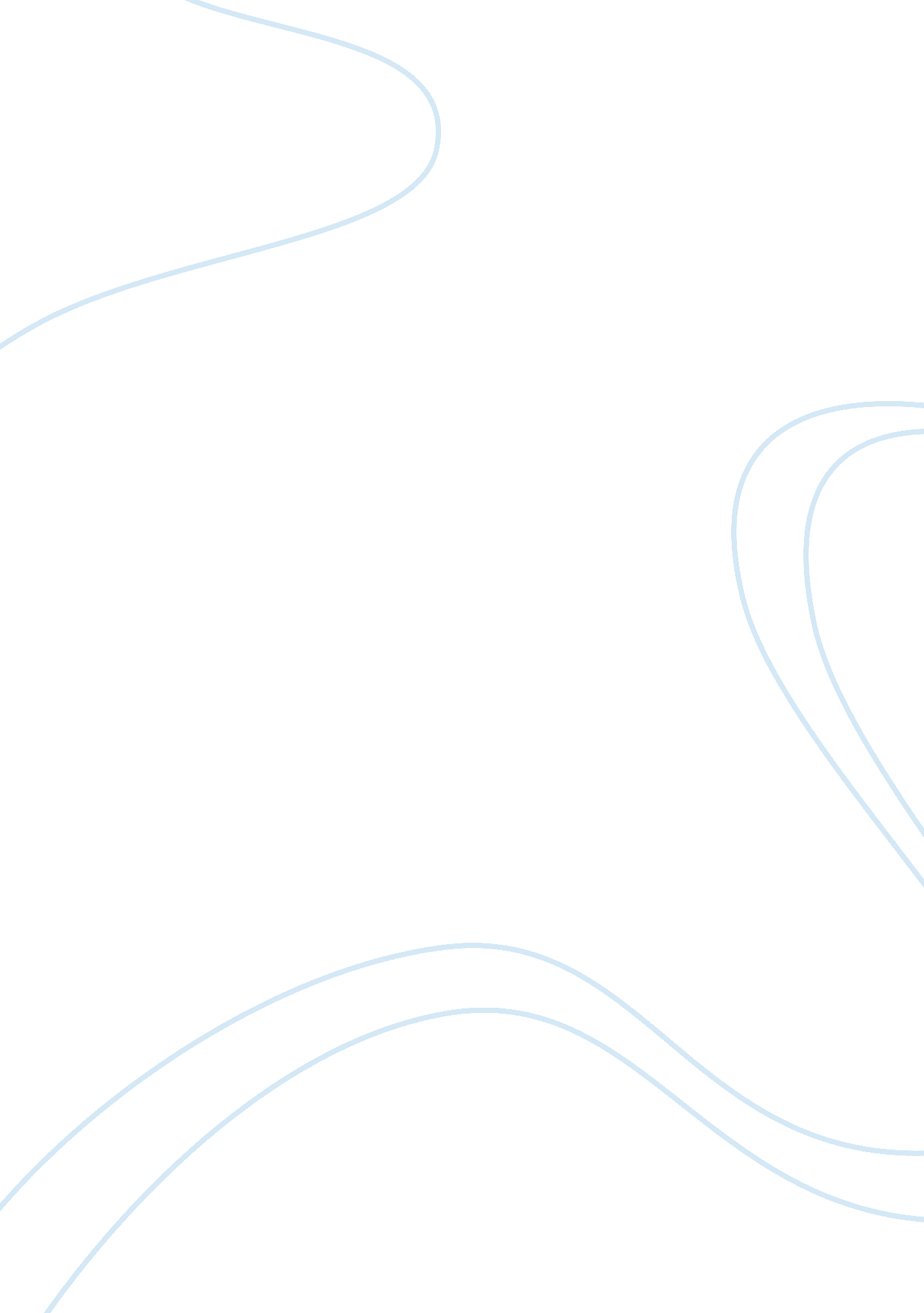 Revealing diversification of zooplankton biology essayDesign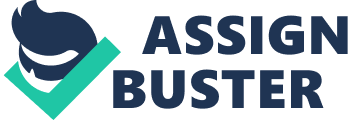 Our survey focuses on documenting the zooplankton community construction of two South Australian reservoirs, Myponga and South Para, by agencies of familial and morphological informations. Sampling methods included both snapshot, unrecorded sampling of the pelagic zone, and historical attacks, with diapauses eggs collected from deposits. Surveies of zooplankton in South Australia H2O organic structures are non extended but reveal a wealth of biodiversity. The statistics provided by ABRS under the Australian Faunal Directory based on morphological description includes 33 households in the Phylum Rotifera, 9 households in the Class Branchiopoda and 83 households in Subclass Copepoda boulder clay to day of the month. These surveies give us a snapshot of the systematic work done antecedently in Australia with many first records and fresh species identified. The individuality of zooplankton in South Australian imbibing H2O reservoirs is still mostly undiscovered, although preliminary analyses on the construction of zooplankton communities in other countries of Australia have been made see Shiel et Al. ( 2006 ) , Colbourne et Al. ( 2006 ) , Ricci et Al. ( 2003 ) , Shiel et Al. ( 1982 ) for more item. Sing the ubiquitousness and critical function that zooplankton drama in the care and wellness of aquatic fresh water home grounds, particularly in the context of trophic interactions in reservoirs, understanding the community construction becomes of import. Our research focuses on analyzing zooplankton diverseness by agencies of familial and morphological informations, for two South Australian Reservoirs which represent home ground with same Mediterranean clime but different H2O beginnings, direction and commixture rhythms. To bridge difference between cistrons and ecosystem and to associate molecular and cellular maps to population degree responses in nature, genomic tools can play an of import function. One such genomic tool is the sequencing of Cytochrome c oxidase I cistron ( COI ) , which is one of the protein coding cistrons found in mitochondrial genomes coding for terminal enzymes of respiratory ironss ( Stryer 1995 ) . The conserved sequence of 5 ‘ part of COI which is 650bp long is used as a platform for cosmopolitan DNA barcoding, because it possesses a greater scope of phyletic signal than any other mitochondrial cistron and is really robust working due to its maternal heritage ( Frezala, 2008 # 434 ) ( Hebert, 2003 # 435 ) and has been found to be successful for analyzing ecological and evolutionary form in assorted groups like fish ( Ward, 2005 # 297 ) , bird ( Hebert PD, 2004 # 438 ; Kerr KC, 2009 # 439 ) , crustaceans ( Barrett, 2005 # 436 ) ( Costa, 2007 # 437 ) , and for Marine and fresh water zooplankton species ( Belyaeva, 2009 # 362 ; Bucklin, 1994 # 383 ; Bucklina, 2004 # 386 ; Gutierrez, 2008 # 326 ; Havel, 2000 # 74 ; Jr. , # 408 ) . The current survey provides dependable molecular method for pull outing and magnifying Deoxyribonucleic acid from intoxicant preserved sample utilizing two commercially available extraction kits. Sampling Sites: Myponga Reservoir Constructed in 1962, the reservoir is situated about 70 kilometers south of Adelaide. The reservoir has a surface country of 2. 8 km2 and catchment country of 124 km2 which holds approx. 26, 800 mega liters of H2O with a maximal deepness of 42 m at full supply degree ( Brookes, Hipsey et Al. 2005 ) . Unlike other reservoirs it does n’t have H2O from river Murray. It is a extremely managed reservoir which has a history of algal blooms, for which unreal commixture and Cu sulfate has been used as the control agent for the algal biomass. This reservoir receives H2O from its ain catchment country and is thermally destratified due to the unreal commixture that is carried out between October to March yearly ( Lewis, Elliott et Al. 2003 ) . South Para Reservoir Constructed in 1958, the reservoir is situated about 60 km North of Adelaide and is thermally stratified. It has a surface country of 4 km2, and catchment country of 228 km2, which holds approx. 45, 330 mega liters of H2O is 2nd largest reservoir in South Australia ( Maisano et al, 2005 ) . This reservoir is non affected by the usage of Cu sulfate and receives portion of its H2O from the River Murray every bit good as from its ain catchment. Material and Methods: Sampling: Zooplankton Sampling Live zooplankton were collected by perpendicular and horizontal draw utilizing 43 Aµm mesh plankton cyberspace for the period between August 2008 to June 2010 in mid afternoon on a monthly footing. Samples were collected at different sites runing from deep, shallow and land-water interface country. The aggregations were preserved in 70 % ethyl alcohol boulder clay farther analysis, 28 species where identified and classified morphologically into Class Branchiopoda, Phylum Rotifera and Subclass Copepoda severally, for species distribution see Table 1. Table 1: Zooplankton diverseness in Myponga and South Para ReservoirSpeciess NameMypongaSouth ParaCladoceraDaphnia lumholtzi a? s a? s Daphnia carinata a? s a? s Eubosmina meridionalis a? s a? s Ceriodaphnia cornuta a? s a? s Diaphanosoma unguiculatum a? s a? s Dunhevedia crassa crassa a? s TenCeriodaphnia sp. A a? s a? s Ceriodaphnia sp. B a? s a? s Moina sp a? s TenCopepodaMicrocyclops sp A a? s TenMicrocyclops sp Bten a? s Boeckella symmetrica a? s a? s Boeckella triarticulata a? s a? s Tropocyclops sp BTen a? s Calamoecia ampulla a? s a? s Australocyclops australis a? s TenAustralocyclops similisten a? s Mesocyclops notius a? s a? s Microcyclops varicans a? s a? s RotiferaAsplanchna priodonta a? s a? s Keratella cochlearisten a? s Keratella procurva a? s a? s Keratella slacki a? s a? s Epiphanes macrouraTenTenLecane blister a? s a? s Lecane closterocerca a? s TenLepadella acuminata a? s TenLepadella kneecapTen a? s Key: a? s = Present ; X = Absent Diapause eggs aggregation In deposit most feasible eggs occur in the upper few centimetres known as the ‘ active egg bank ‘ ( Caceres and Hairston, 1998 ) this egg bank is brooding of the reservoirs recent zooplankton gathering. Alternatively deeper deposit nucleuss help to retrace historical zooplankton gatherings that may be linked to historical alterations in home grounds or colonisation procedures. Sediment samples were taken from the land H2O interface utilizing a sediment corer 1meter in length and 40 millimeter in diameter from strategic points around the reservoirs. The deposit sample where wrapped in aluminum foil and kept at 4°c boulder clay farther analysis with sucrose floatation. Sucrose Flotation Protocol The sucrose floatation technique has been standardised in our research lab ( Furst, 2008 # 378 ) , where 5gm of deposit was placed in a 50 milliliter unfertile falcon tubing to which a 1. 75 M sucrose solution was added until the contents of the tubing weighs 80 g. The deposit was gently assorted to suspend it in the sucrose solution and was placed in a extractor at 100g for 15 min. After centrifugation, particles denser than the sucrose solution settee ‘ s to the underside of the falcon tubing while those that are lighter, including diapause eggs, are suspended in the supernatant. The supernatant was so passed through a 47 Aµm filter and rinsed with distilled H2O until all hints of the sucrose solution were removed. The gathered stuffs were transferred to a Petri dish with a 10 milliliter plastic pipette. The collected diapause eggs were so incubated in the Petri dish under a changeless light of 10000 Lux and observed daily for hatched newborns. Deoxyribonucleic acid Extraction Protocol Two commercially available genomic DNA extraction kit ( ChelexA® 100 Bio-Rad and QIAampA® DNA mini kit from Qiagen ) was used for survey. The QIAampA® DNA mini kit from Qiagen was found to be extremely successful in pull outing Deoxyribonucleic acid from cladocerans and rotifers but limited success with copepod. The extraction protocol was modified so the process described by maker, it involved following stairssAdd 50Aµl of Buffer ATL to 1. 5ml microfuge tubing incorporating specimen and set it in shaker for 45sec. Freeze thaw 7 times at -70°C ( utilizing liquid N ) and 56°c instead. Add 20Aµl of Proteinase K to the tubing, topographic point it in shaker for 30sec and incubate at 56°c for 2hrs screen the tubing with aluminium foil during incubation. Add 100 Aµl of Buffer AL to the sample, topographic point it in shaker for 45sec and incubate it at 70°c for 10min once more cover the tubing with aluminium foil during incubation. After incubation, let the tubing to acquire cool boulder clay room temperature and so extractor at full velocity for 45sec to precipitate any undigested pellet. Transfer the supernatant into a new 1. 5ml tubing. Add 200Aµlof denatured ethyl alcohol to the sample and topographic point it in shaker for 30 sec. Carefully reassign the mixture to QIAamp spin column without wetting the rim and centrifugate the column at 6000 rcf for 1 min. Put the spin column in a new aggregation tubing ; discard the tubing incorporating the filtrate. Add 500Aµl of Buffer AW1 without wetting the rim and maintain it in shaker for 30sec ; so extractor at 6000rcf for 1min. Put the spin column in a clean aggregation tubing ; discard the tubing incorporating the filtrate. Add 500Aµl of Buffer AW2 without wetting the rim and maintain it in shaker for 30sec ; so extractor at full velocity for 3 min. Topographic point spin column into a clean 1. 5ml aggregation tubing ; discard the tubing incorporating the filtrate. Add 40Aµl of pre warmed ( 50°c ) molecular class H2O or Buffer AE and incubate the tubing at room temperature for 90 sec. Centrifuge the tubing at 6000rpm for 1 min. Salvage the filtrate incorporating DNA and so hive away the extraction at -20°c. For copepod particularly for Calamoecia ampulla and rotifer the ChelexA® 100 Bio-Rad method, afterlife referred to as “ Chelex ” was found to be extremely successful. The being ( s ) where placed in 35 I? L of Chelex at 4°C nightlong and a protocol adapted from Mills, 2006 ( Mills, 2006 # 250 ) where the tubing incorporating Chelex and specimen was incubated at 56A°C for 20 min, 99A°C for 10 min, and so cooled at 4A°C for 30 min was used. Following this incubation the tubing where so centrifuged at 6000 revolutions per minute for 1 min to precipitate Chelex beads, DNA was extracted and stored in a new 1. 5ml tubing at 4A°C until needed. PCR Amplification and Purification Protocol A 650 base brace section of COI was amplified with PCR utilizing LCO 1490 and HCO 2198 primers for each persons. The 25Aµl PCR reaction mix included 16. 8Aµl of ultrapure H2O, 2. 5Aµl of 10x PCR Buffer, 1. 5Aµl of 50mM MgCl2, 0. 75Aµl each of 10AµM LCO 1490 and HCO 2198, 0. 5Aµl of 10AµM dNTP ‘ s, 0. 12Aµl of Taq Platinum Polymerase and 2Aµl of Deoxyribonucleic acid Template. Samples where so subjected to the following thermo cycling profile: 1cycle of 94°C for 3 min, 5 rhythms at 94°c for 60sec, 46°c for 60sec and 72°c for 90sec followed by 35 rhythms of 94°c for 15sec, 50°c for 15sec and 72°c for 30sec with a concluding incubation at 72°c for 5 min. PCR merchandise was so visualised in precast Agarose gel and the most intense merchandise where selected for sequencing. The positive set PCR merchandise was purified by utilizing Montage PCR Centrifugal Filter Devices. Deoxyribonucleic acid Sequencing Protocol The Capillary Sequencing ( CS ) method was found to be much more dependable than the Purified DNA ( PD ) due to moo recommended measure of Deoxyribonucleic acid required for sequencing. In capillary sequencing method, purified PCR merchandise was sequenced utilizing 1Aµl of Big Dye Terminator, 3. 5Aµl of Big Dye buffer, 0. 5Aµl of 10AµM of each primer and 1-3Aµl of DNA merchandise ( Where 1 = strong set with DNA concentration & gt ; 8ng/ Aµl and 3= weak set with DNA concentration & lt ; 3ng/ Aµl ) , the entire volume was made up to 25Aµl utilizing ultrapure H2O. The sample where so subjected to the following thermo cycling profile: 25 rhythm at 96°c for 30sec, 50°c for 15 sec and 60°c for 4min with a concluding incubation at 25°C. The DNA merchandise was so cleaned up utilizing MultiScreenTMHTS Vacuum manifold. The merchandise was so direct to be sequenced bidirectional on AB 3730xl Capillary sequenator. Phylogenetic Reconstruction: Will be adverting aboutBioeditMegaPhyML 